MRYC 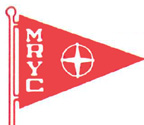 Champagne Brunch BuffetSunday March 3rd10:00 am – 2:00 pmPlease make a reservation at 419-382-3625 or at infor@mryc.usMenuRoast Beef Spiral Cut HamScrambled EggsEgg CasseroleSausage/BaconSausage Gravy & BiscuitsFrench Toast BakeFresh FruitMashed Potatoes$13.95 Adults w/reservation$14.95 at the door5.95 Kids 12 & underFree for Kids 3 & under